ПРОЕКТ                                                                                           Принято на сессииСовета депутатов _________Р Е Ш Е Н И Е________________                          рп Усть-Абакан                                №  _________ Об утверждении Положения о комиссии по делам несовершеннолетних и защите их прав при администрации Усть-Абаканского района В соответствии со статьей 11 Федерального закона от 24.06.1999 № 120-ФЗ «Об основах системы профилактики безнадзорности и правонарушений несовершеннолетних», постановлением Правительства Российской Федерации
от 06.11.2013 № 995 «Об утверждении Примерного положения о комиссиях по делам несовершеннолетних и защите их прав», пунктом 7 статьи 11 Закона Республики Хакасия от 08.07.2005 № 50-ЗРХ «О профилактике безнадзорности
и правонарушений несовершеннолетних в Республике Хакасия», руководствуясь ст.ст.23, 25, 46, 65, 66 Устава муниципального образования Усть-Абаканский район,Совет депутатов Усть-Абаканского района Республики Хакасия Р Е Ш И Л:   Утвердить Положение о комиссии по делам несовершеннолетних и защите их прав при администрации Усть-Абаканского района (Приложение). 2. Настоящее Решение вступает в силу после его официального опубликования. 3. Направить настоящее Решение Главе Усть-Абаканского района Республики Хакасия Е.В. Егоровой для подписания и обнародования в газете «Усть-Абаканские известия официальные».Председатель Совета депутатов	          	                                 ГлаваУсть-Абаканского района                                                      Усть-Абаканского района___________Е.Н. Баравлева	                                             ___________Е.В. ЕгороваПриложениеУтверждено Решением Совета депутатов Усть-Абаканского района  от «___»_______2024г.  №______ ПОЛОЖЕНИЕО КОМИССИИ ПО ДЕЛАМ НЕСОВЕРШЕННОЛЕТНИХ И ЗАЩИТЕИХ ПРАВ ПРИ АДМИНИСТРАЦИИ УСТЬ-АБАКАНСКОГО РАЙОНАОбщие положения1.1. Комиссия по делам несовершеннолетних и защите их прав при администрации Усть-Абаканского района (далее - Комиссия) является постоянно действующим коллегиальным органом системы профилактики безнадзорности и правонарушений несовершеннолетних в Усть-Абаканском районе Республики Хакасия, созданным в целях координации деятельности органов и учреждений системы профилактики по предупреждению безнадзорности, беспризорности, правонарушений и антиобщественных действий несовершеннолетних, выявлению и устранению причин и условий, способствующих этому, обеспечению защиты прав и законных интересов несовершеннолетних, социально-педагогической реабилитации несовершеннолетних, находящихся в социально опасном положении, выявлению и пресечению случаев вовлечения несовершеннолетних в совершение преступлений, других противоправных и (или) антиобщественных действий, а также случаев склонения их к суицидальным действиям.Комиссия осуществляет деятельность на территории Усть-Абаканского района Республики Хакасия.1.2. В своей деятельности Комиссия руководствуется Конституцией Российской Федерации, международными договорами Российской Федерации и ратифицированными ею международными соглашениями в сфере защиты прав детей, федеральными конституционными законами, федеральными законами, нормативными правовыми актами Президента Российской Федерации и Правительства Российской Федерации, а также законами, иными нормативными правовыми актами Республики Хакасия, Усть-Абаканского района и настоящим Положением.1.3. Деятельность Комиссии основывается на принципах законности, демократизма, поддержки семьи с несовершеннолетними детьми и взаимодействия с ней, гуманного обращения с несовершеннолетними, индивидуального подхода к несовершеннолетним с соблюдением конфиденциальности полученной информации, государственной поддержки деятельности органов местного самоуправления и общественных объединений по профилактике безнадзорности и правонарушений несовершеннолетних, обеспечения ответственности должностных лиц и граждан за нарушение прав и законных интересов несовершеннолетних.1.4. Комиссия осуществляет свою деятельность во взаимодействии с федеральными государственными органами, органами местного самоуправления Усть-Абаканского района, Комиссией по делам несовершеннолетних и защите их прав при Правительстве Республики Хакасия, Уполномоченным по правам ребенка в Республике Хакасия, юридическими лицами, средствами массовой информации, общественными объединениями и гражданами.1.5. Постановления, принятые Комиссией, обязательны для исполнения органами и учреждениями системы профилактики безнадзорности и правонарушений несовершеннолетних.1.6. Комиссия имеет бланк и печать со своим наименованием.1.7. Информация о деятельности Комиссии размещается на официальном сайте администрации Усть-Абаканского района в информационно-телекоммуникационной сети «Интернет».1.8. Комиссия направляет отчеты о работе по профилактике безнадзорности и правонарушений несовершеннолетних в Комиссию по делам несовершеннолетних и защите их прав при Правительстве Республики Хакасия, Совет депутатов Усть-Абаканского района Республики Хакасия (далее – районный Совет депутатов), Главе Усть-Абаканского района Республики Хакасия (далее – Глава района) в порядке, установленном законодательством Российской Федерации и Республики Хакасия.Основные задачи и направления деятельности Комиссии2.1. Основными задачами Комиссии являются:а) предупреждение безнадзорности, беспризорности, правонарушений и антиобщественных действий несовершеннолетних, выявление и устранение причин и условий, способствующих этому;б) обеспечение защиты прав и законных интересов несовершеннолетних, предупреждение причинения вреда здоровью несовершеннолетних, их физическому, интеллектуальному, духовному и нравственному развитию;в) социально-педагогическая реабилитация несовершеннолетних, находящихся в социально опасном положении, в том числе, связанном с немедицинским потреблением наркотических средств и психотропных веществ;г) выявление и пресечение случаев вовлечения несовершеннолетних в совершение преступлений, других противоправных и (или) антиобщественных действий, случаев склонения их к суицидальным действиям, а также выявление фактов физического и психологического насилия, жестокого обращения с детьми;д) обеспечение эффективного взаимодействия органов и учреждений системы профилактики.2.2. Для решения возложенных задач Комиссия:а) координирует деятельность органов и учреждений системы профилактики по предупреждению безнадзорности, беспризорности, правонарушений и антиобщественных действий несовершеннолетних, выявлению и устранению причин и условий, способствующих этому, обеспечению защиты прав и законных интересов несовершеннолетних, социально-педагогической реабилитации несовершеннолетних, находящихся в социально опасном положении, выявлению и пресечению случаев вовлечения несовершеннолетних в совершение преступлений и антиобщественных действий;б) обеспечивает осуществление мер по защите и восстановлению прав и законных интересов несовершеннолетних, защите их от всех форм дискриминации, физического или психического насилия, оскорбления, грубого обращения, сексуальной и иной эксплуатации, выявлению и устранению причин и условий, способствующих безнадзорности, беспризорности, правонарушениям и антиобщественным действиям несовершеннолетних;в) анализирует выявленные органами и учреждениями системы профилактики причины и условия безнадзорности и правонарушений несовершеннолетних, принимает меры по их устранению;г) участвует в разработке проектов нормативных правовых актов  по вопросам защиты прав и законных интересов несовершеннолетних, а также муниципальных программ (подпрограмм) профилактики безнадзорности и правонарушений несовершеннолетних, осуществляет контроль их реализации;д) разрабатывает, утверждает и контролирует исполнение межведомственных планов по профилактике безнадзорности и правонарушений несовершеннолетних, защиты их прав и законных интересов;е) принимает меры по совершенствованию деятельности органов и учреждений системы профилактики по итогам анализа и обобщения представляемых органами и учреждениями системы профилактики сведений об эффективности принимаемых ими мер по обеспечению защиты прав и законных интересов несовершеннолетних, профилактике их безнадзорности и правонарушений;ж) принимает меры по совершенствованию взаимодействия органов и учреждений системы профилактики с социально ориентированными некоммерческими организациями, общественными объединениями и религиозными организациями, другими институтами гражданского общества и гражданами, по привлечению их к участию в деятельности по профилактике безнадзорности и правонарушений несовершеннолетних, защите их прав и законных интересов, их социально-педагогической реабилитации;з) при необходимости утверждает составы межведомственных рабочих групп по изучению деятельности органов и учреждений системы профилактики и порядок их работы с несовершеннолетними и семьями, находящимися в социально опасном положении, а также деятельности по профилактике вовлечения несовершеннолетних в совершение правонарушений и антиобщественных действий, предупреждению случаев насилия и всех форм посягательств на жизнь, здоровье и половую неприкосновенность несовершеннолетних;и) дает согласие организациям, осуществляющим образовательную деятельность, на отчисление несовершеннолетних обучающихся, достигших возраста 15 лет и не получивших основного общего образования;к) дает при наличии согласия родителей или иных законных представителей несовершеннолетнего обучающегося и органа, осуществляющего управление в сфере образования, согласие на оставление несовершеннолетним, достигшим возраста 15 лет, общеобразовательной организации до получения основного общего образования. Комиссия принимает совместно с родителями (законными представителями) несовершеннолетнего, достигшего возраста 15 лет и оставившего общеобразовательную организацию до получения основного общего образования, и органом, осуществляющим управление в сфере образования, не позднее чем в месячный срок меры по продолжению освоения таким несовершеннолетним образовательной программы основного общего образования в иной форме обучения и с его согласия по трудоустройству;л) рассматривает на заседаниях комиссии вопросы по профилактике безнадзорности и правонарушений несовершеннолетних, защите их прав, по которым принимает постановления с указанием выявленных нарушений прав и законных интересов несовершеннолетних, причин и условий, способствующих безнадзорности, беспризорности, правонарушениям и антиобщественным действиям несовершеннолетних, мер по их устранению и сроков принятия указанных мер; м) рассматривает дела об административных правонарушениях, совершенных несовершеннолетними, их законными представителями или иными лицами, отнесенных федеральным и региональным законодательством к компетенции комиссии;н) рассматривает информации (материалы) о фактах совершения несовершеннолетними, не подлежащими уголовной ответственности в связи с недостижением возраста наступления уголовной ответственности, общественно опасных деяний и принимает решения о применении к ним мер воздействия или о ходатайстве перед судом об их помещении в специальные учебно-воспитательные учреждения закрытого типа, а также ходатайства, просьбы, жалобы и другие обращения несовершеннолетних, их родителей или иных законных представителей, относящиеся к установленной сфере деятельности комиссий;о) применяет меры воздействия в отношении несовершеннолетних, их законных представителей в случаях и порядке, предусмотренные законодательством Российской Федерации и Республики Хакасия;п) осуществляет учет категорий несовершеннолетних, предусмотренных пунктом 1 статьи 5 Федерального закона от 24 июня 1999 года № 120-ФЗ «Об основах системы профилактики безнадзорности и правонарушений несовершеннолетних» (далее - Федеральный закон № 120-ФЗ), а также учет семей, находящихся в социально-опасном положении;р) координирует и контролирует осуществление органами и учреждениями системы профилактики Усть-Абаканского района индивидуальной профилактической работы в отношении категорий лиц, указанных в статье 5 Федерального закона № 120-ФЗ, путем принятия постановлений о проведении индивидуальной профилактической работы;с) утверждает межведомственные планы (программы) индивидуальной профилактической работы или принимает постановления о реализации конкретных мер по защите прав и интересов детей в случаях, если индивидуальная профилактическая работа в отношении лиц, указанных в статье 5 Федерального закона № 120-ФЗ, требует использования ресурсов нескольких органов и (или) учреждений системы профилактики, и контролирует их исполнение;т) содействует привлечению социально ориентированных некоммерческих организаций и общественных объединений к реализации межведомственных планов (программ) индивидуальной профилактической работы;у) принимает решение на основании заключения психолого-медико-педагогической комиссии о направлении несовершеннолетних в возрасте от 8 до 18 лет, нуждающихся в специальном педагогическом подходе, в специальные учебно-воспитательные учреждения открытого типа с согласия родителей или иных законных представителей, а также самих несовершеннолетних в случае достижения ими возраста 14 лет;ф) подготавливает совместно с соответствующими органами или учреждениями представляемые в суд материалы по вопросам, связанным с содержанием несовершеннолетних в специальных учебно-воспитательных учреждениях закрытого типа, а также по иным вопросам, предусмотренным законодательством Российской Федерациих) координирует и обеспечивает оказание помощи в бытовом устройстве несовершеннолетних, освобожденных из учреждений уголовно-исполнительной системы либо вернувшихся из специальных учебно-воспитательных учреждений, а также состоящих на учете в уголовно-исполнительных инспекциях, содействует в определении форм устройства других несовершеннолетних, нуждающихся в помощи государства, оказывает помощь по трудоустройству несовершеннолетних (с их согласия);ц) осуществляет контроль исполнения назначенных несовершеннолетнему принудительных мер воспитательного воздействия в соответствии с решением суда и организует индивидуальную профилактическую работу с несовершеннолетним, переданным судом под надзор Комиссии в случаях и порядке, установленных законодательством Российской Федерации. В случае систематического неисполнения несовершеннолетним принудительных мер воспитательного воздействия, назначенных судом, Комиссия обращается в суд с ходатайством об их отмене и принятии иных мер воздействия;ч) обращается в суд по вопросам возмещения вреда, причиненного здоровью несовершеннолетнего, его имуществу, и (или) морального вреда в порядке, установленном законодательством Российской Федерации;ш) дает совместно с соответствующей государственной инспекцией труда согласие на расторжение трудового договора с работниками в возрасте до 18 лет по инициативе работодателя (за исключением случаев ликвидации организации или прекращения деятельности индивидуального предпринимателя);щ) запрашивает у органов государственной власти, органов местного самоуправления, организаций независимо от организационно-правовых форм и форм собственности информации, необходимые для осуществления своих  полномочий; ы) осуществляет полномочия по привлечению к ответственности должностных лиц в случае невыполнения ими постановлений Комиссии в соответствии с действующим федеральным и (или) региональным законодательством либо о постановке вопроса перед уполномоченными органами и должностными лицами о привлечении к ответственности должностных лиц в случае невыполнения ими постановлений Комиссии;э) принимает участие в рассмотрении судом дел, связанных с защитой прав и законных интересов несовершеннолетних;ю) направляет материалы в органы внутренних дел, прокуратуру, суд или иные органы в случае, если в процессе рассмотрения дела Комиссия обнаружила в действиях несовершеннолетнего или его законных представителей признаки правонарушения, рассмотрение которого не отнесено к компетенции Комиссии, или признаки состава преступления;   я) осуществляет иные полномочия, предусмотренные законодательством Российской Федерации и Республики Хакасия. 3. Организация работы Комиссии3.1. Комиссия образовывается (создается) по решению районного Совета депутатов на срок его полномочий в течение одного месяца после первого заседания вновь избранного районного Совета депутатов. 3.1.1. Полномочия Комиссии могут быть прекращены досрочно решением районного Совета депутатов. После окончания срока полномочий районного Совета депутатов, а также в случае его досрочного прекращения, ранее сформированная Комиссия действует до формирования её нового состава. Прекращение полномочий Комиссии осуществляется районным Советом депутатов в том же порядке, в котором осуществляется её создание.3.2. Состав Комиссии утверждается решением районного Совета депутатов. Вопрос об утверждении состава Комиссии рассматривается в порядке, предусмотренном регламентом районного Совета депутатов. Кандидатуры для вхождения в состав Комиссии определяются Главой района.3.2.1. В состав Комиссии в обязательном порядке входят: председатель комиссии, заместитель председателя комиссии, ответственный секретарь комиссии, члены комиссии (по согласованию). 3.2.2. В состав Комиссии входит не менее 11 членов комиссии. 3.2.3. Членами комиссии являются руководители (их заместители) органов и учреждений системы профилактики, а также могут являться представители иных государственных (муниципальных) органов и учреждений, представители общественных объединений, религиозных конфессий, граждане, имеющие опыт работы с несовершеннолетними, депутаты представительных органов, другие заинтересованные лица. 3.3. Председателем, заместителем председателя, ответственным секретарем и членом комиссии может быть гражданин Российской Федерации, достигший возраста 21 года.3.4. Деятельностью Комиссии руководит председатель комиссии - заместитель Главы администрации Усть-Абаканского района по социальным вопросам, назначаемый и освобождаемый от должности Главой района.3.4.1. Председатель комиссии:а) председательствует на заседании Комиссии либо поручает это заместителю председателя комиссии; б) организует работу Комиссии;в) назначает дату заседания Комиссии и утверждает повестку заседания Комиссии;г) участвует в заседании Комиссии и его подготовке;д) предварительно (до заседания Комиссии) знакомится с материалами по вопросам, выносимым на её рассмотрение;е) вносит предложения об отложении рассмотрения вопроса (дела) и о запросе дополнительных материалов к нему;ж) участвует в обсуждении постановлений, принимаемых Комиссией по рассматриваемым вопросам (делам), голосует при их принятии; з) дает заместителю председателя, ответственному секретарю, членам комиссии обязательные к исполнению поручения по вопросам, отнесенным к их компетенции;и) вносит предложение по совершенствованию работы по профилактике безнадзорности и правонарушений, защите их прав и законных интересов, выявлению и устранению причин и условий, способствующих безнадзорности и правонарушениям несовершеннолетних;к) вносит органам и учреждениям системы профилактики безнадзорности и правонарушений несовершеннолетних представления по вопросам, касающимся прав и законных интересов несовершеннолетних, профилактики их безнадзорности и правонарушений;
         л) вносит Главе района предложения по формированию состава Комиссии, предложения о представлении к награждению членов комиссии, доклад о результатах деятельности Комиссии;м) утверждает планы работы Комиссии, межведомственные планы по профилактике безнадзорности и правонарушений несовершеннолетних, иные планы и графики, разрабатываемые Комиссией;н) представляет Комиссию в органах государственной власти, органах местного самоуправления, в районном Совете депутатов, иных организациях и учреждениях;о) подписывает постановления Комиссии и иные документы; п) осуществляет контроль исполнения плана работы Комиссии;р) обеспечивает предоставление установленной отчетности о работе по профилактике безнадзорности и правонарушений несовершеннолетних в порядке, установленном законодательством Российской Федерации и нормативными правовыми актами Республики Хакасия;с) посещает организации, обеспечивающие реализацию несовершеннолетними их прав в целях выявления нарушения прав и законных интересов несовершеннолетних, причин и условий, способствующих такому нарушению, а также безнадзорности и совершению противоправных поступков несовершеннолетними;т) имеет право составлять протоколы об административных правонарушениях в соответствии с Законом Республики Хакасия от 17.12.2008 № 91-ЗРХ (с посл.изменениями) «Об административных правонарушениях»;у) решает иные вопросы, предусмотренные настоящим Положением.3.4.2. Председатель комиссии имеет право решающего голоса при голосовании на заседании Комиссии.3.4.3. Председатель комиссии несет персональную ответственность за организацию работы Комиссии и представление отчетности о состоянии профилактики безнадзорности и правонарушений несовершеннолетних в соответствии с федеральным и региональным законодательством 3.5. Заместитель председателя комиссии:а) полностью замещает председателя комиссии на время его отсутствия либо по его поручению;б) по поручению председателя комиссии председательствует на заседании Комиссии;
         в) участвует в заседании Комиссии и его подготовке;г) предварительно (до заседания Комиссии) знакомится с материалами по вопросам, выносимым на её рассмотрение;д) вносит предложения об отложении рассмотрения вопроса (дела) и о запросе дополнительных материалов к нему;е) участвует в обсуждении постановлений, принимаемых Комиссией по рассматриваемым вопросам (делам), голосует при их принятии;ж) по поручению председателя представляет Комиссию в органах государственной власти, органах местного самоуправления, иных организациях и учреждениях;
         з) вносит на рассмотрение председателя комиссии предложения по совершенствованию работы органов и учреждений системы профилактики безнадзорности и правонарушений несовершеннолетних, работы Комиссии;и) посещает организации, обеспечивающие реализацию несовершеннолетними их прав в целях выявления нарушения прав и законных интересов несовершеннолетних, причин и условий, способствующих такому нарушению, а также безнадзорности и совершению противоправных поступков несовершеннолетними;к) имеет право составлять протоколы об административных правонарушениях в соответствии с Законом Республики Хакасия от 17.12.2008 № 91-ЗРХ (с посл. изменениями) «Об административных правонарушениях»;л) исполняет иные поручения председателя комиссии.3.6. Ответственным секретарем комиссии является штатный сотрудник комиссии, замещающий должность муниципальной службы, который назначается и освобождается от должности Главой района. 3.6.1. Ответственный секретарь комиссии должен иметь высшее юридическое или педагогическое образование и опыт работы с несовершеннолетними не менее 3-х лет.     3.6.2. Ответственный секретарь комиссии подчиняется непосредственно председателю.     3.6.3. Ответственный секретарь комиссии осуществляет свои полномочия в соответствии с должностной инструкцией, утвержденной Главой района.3.6.4. Ответственный секретарь комиссии:а) осуществляет делопроизводство Комиссии в соответствии с утвержденной номенклатурой дел;б) планирует текущую работу Комиссии; в) принимает участие в разработке межведомственных планов в сфере профилактики безнадзорности и правонарушений несовершеннолетних и защите их прав;г) принимает участие в заседаниях Комиссии и их подготовке;д) извещает прокурора о месте, дате и времени проведения заседания Комиссии;е) оповещает всех участников заседания о времени и месте проведения заседания, проверяет их явку, при обращении знакомит их с материалами по вопросам, отнесенным к рассмотрению на заседании Комиссии;ж) обеспечивает контроль своевременной подготовки материалов для рассмотрения на заседании Комиссии;з) ведет протокол заседания Комиссии, подписывает, представляет его на подпись председателю комиссии;и) принимает участие в обсуждении постановлений, принимаемых Комиссией по рассматриваемым вопросам (делам), участвует в голосовании при их принятии; к) вносит предложения об отложении рассмотрения вопроса (дела) и о запросе дополнительных материалов к нему;л) вносит предложения по совершенствованию работы по профилактике безнадзорности и правонарушений несовершеннолетних, защите их прав и законных интересов, выявлению и устранению причин и условий, способствующих безнадзорности и правонарушениям несовершеннолетних;м) обеспечивает контроль исполнения программ (подпрограмм) по профилактике безнадзорности и правонарушений несовершеннолетних, планов, постановлений и определений, выносимых  Комиссией;н) по поручению председателя посещает совместно с другими членами комиссии организации, обеспечивающие реализацию несовершеннолетними их прав в целях выявления нарушения прав и законных интересов несовершеннолетних, причин и условий, способствовавших такому нарушению, а также безнадзорности и совершению противоправных поступков несовершеннолетними;о) исполняет поручения председателя и заместителя председателя комиссии по вопросам, отнесенным к его компетенции (в рамках утвержденной должностной инструкции).3.7. Члены комиссии:а) принимают участие в разработке межведомственных планов в сфере профилактики безнадзорности и правонарушений несовершеннолетних и защите их прав;б) принимают участие в заседаниях Комиссии и их подготовке;в) предварительно (до заседания Комиссии) знакомятся с материалами по вопросам, выносимым на её рассмотрение;г) информируют председателя комиссии о своем участии в заседании или причинах отсутствия на заседании;д) вносят предложения об отложении рассмотрения вопроса (дела) и о запросе дополнительных материалов к нему;е) участвуют в обсуждении постановлений, принимаемых Комиссией по рассматриваемым вопросам (делам), голосуют при их принятии;ж) вносят предложения по совершенствованию работы по профилактике безнадзорности и правонарушений несовершеннолетних, защите их прав и законных интересов, выявлению и устранению причин и условий, способствующих безнадзорности и правонарушениям несовершеннолетних;з) посещают организации, обеспечивающие реализацию несовершеннолетними их прав в целях выявления нарушения прав и законных интересов несовершеннолетних, причин и условий, способствующих такому нарушению, а также безнадзорности и совершению противоправных поступков несовершеннолетними;и) исполняют поручения председателя комиссии, отнесенные к их компетенции;к) привлекают к административной ответственности граждан или должностных лиц в случае выявления нарушений ими федерального либо регионального законодательства;л) осуществляют иные полномочия в соответствии с действующим законодательством.3.7.1. Члены комиссии обладают равными правами при рассмотрении и обсуждении вопросов (дел), отнесенных к компетенции Комиссии.3.8. Полномочия председателя комиссии, заместителя председателя комиссии, ответственного секретаря комиссии, члена комиссии прекращаются при наличии следующих оснований:а)   подача письменного заявления; б) признание лица, входящего в состав Комиссии (председателя комиссии, заместителя председателя, ответственного секретаря или члена комиссии) решением суда, вступившим в законную силу, недееспособным, ограниченно дееспособным и безвестно отсутствующим или умершим;в)  прекращение полномочий Комиссии;г)  увольнение председателя комиссии (заместителя председателя, ответственного секретаря или члена комиссии);д) отзыв (замена) председателя комиссии (заместителя председателя, ответственного секретаря или члена комиссии) по решению руководителя органа или учреждения системы профилактики;е)  систематическое неисполнение или ненадлежащее исполнение председателем комиссии (заместителем председателя, ответственным секретарем или членом комиссии) своих полномочий;ж)  по факту смерти.3.8.1. Полномочия председателя комиссии (заместителя председателя комиссии, ответственного секретаря комиссии или члена комиссии) прекращаются с момента вступления в силу решения районного Совета депутатов об изменении состава Комиссии, за исключением прекращения полномочий в соответствии с подпунктами «б» (в части признания лица, входящего в состав республиканской комиссии, решением суда, вступившим в законную силу, умершим), «в» и «ж» пункта 3.8 настоящего Положения.3.9. Комиссия осуществляет свою деятельность в соответствии с планом работы на год.3.9.1. План работы Комиссии разрабатывается с учетом предложений членов комиссии, органов и учреждений системы профилактики, рассматривается на заседании Комиссии и утверждается ее председателем.3.9.2. Проект плана работы Комиссии по согласованию с председателем Комиссии выносится для обсуждения и утверждения на заседании Комиссии в конце года, предшествующего году реализации плана работы Комиссии.3.9.3. Предложения в проект плана работы Комиссии вносятся в Комиссию ее членами, а также органами и учреждениями системы профилактики в письменной форме в сроки, определенные председателем комиссии или постановлением Комиссии. 3.9.4. Предложения в проект плана работы Комиссии могут направляться членам комиссии для их предварительного согласования.3.9.5. Изменения в план работы Комиссии вносятся на заседание Комиссии на основании предложений лиц, входящих в ее состав.3.9.6. Предложения по рассмотрению вопросов на заседании Комиссии должны содержать:а) наименование вопроса и краткое обоснование необходимости его рассмотрения на заседании Комиссии;б) информацию об органе (организации, учреждении), и (или) должностном лице, и (или) члене комиссии, ответственных за подготовку вопроса;в) перечень соисполнителей (при их наличии);г) срок рассмотрения на заседании Комиссии.3.10. Организационной формой работы Комиссии являются заседания Комиссии, которые проводятся в соответствии с планом работы не реже двух раз в месяц, а также по мере необходимости, установленной на заседании Комиссии.Заседания Комиссии проводятся в очной форме.3.11. Члены комиссии, должностные лица органов и учреждений системы профилактики, а также иных органов исполнительной власти, исполнительных органов Республики Хакасия, органов местного самоуправления и организаций, которым во исполнение плана работы Комиссии председателем комиссии либо заместителем председателя комиссии поручена подготовка соответствующих информационных материалов для рассмотрения на заседаниях Комиссии, несут персональную ответственность за качество и своевременность их представления.3.12. Информационные материалы по вопросам, включенным в повестку заседания Комиссии, представляются в Комиссию органами (организациями, учреждениями), должностными лицами, членами комиссии, ответственными за их подготовку, в соответствии с планом работы Комиссии не позднее, чем за 10 дней до дня проведения заседания Комиссии и включают в себя:а) справочно-аналитическую информацию по вопросу, вынесенному на рассмотрение;б) предложения в проект постановления Комиссии по рассматриваемому вопросу;в) особые мнения по представленному проекту постановления Комиссии, если таковые имеются;г) материалы согласования проекта постановления Комиссии с заинтересованными органами и учреждениями системы профилактики, иными государственными органами и органами местного самоуправления;д) иные сведения, необходимые для рассмотрения вопроса.3.12.1. В случае непредставления материалов в установленный пунктом 3.12 настоящего Положения срок или их представления с нарушением требований к данным материалам вопрос может быть снят с рассмотрения либо перенесен для рассмотрения на другое заседание Комиссии в соответствии с решением председателя комиссии.3.13. Повестка заседания, проекты постановлений по вопросам, включенным в повестку заседания, и соответствующие материалы по данным вопросам направляются членам комиссии не позднее, чем за три рабочих дня до дня проведения заседания Комиссии.3.14. Члены комиссии и иные участники заседания Комиссии, которым направлены повестка заседания, проект постановления и иные материалы, при наличии замечаний и предложений представляют их в Комиссию до начала проведения заседания Комиссии.3.15. О дате, времени, месте и повестке заседания Комиссии не позднее, чем за три рабочих дня до дня проведения заседания Комиссии, извещается прокурор Усть-Абаканского района.3.16. Вопросы на заседаниях Комиссии рассматриваются в соответствии с утвержденной председателем комиссии повесткой заседания Комиссии.3.17. Заседание Комиссии считается правомочным, если на нем присутствует не менее половины ее членов. Члены комиссии участвуют в ее заседаниях лично без права замены.3.18. На заседании Комиссии председательствует ее председатель либо по его поручению заместитель председателя комиссии.3.19. В ходе заседания Комиссии ведется протокол, который подписывается председателем комиссии и ответственным секретарем комиссии.3.19.1. Результаты голосования, оглашенные председателем комиссии, вносятся в протокол заседания Комиссии, в котором указываются:а) наименование Комиссии;б) дата, время и место проведения заседания Комиссии;в) сведения о присутствующих и отсутствующих членах комиссии, иных лицах, присутствующих на заседании Комиссии;г) повестка дня;д) отметка о способе документирования заседания Комиссии (стенографирование, видеоконференция, запись на диктофон и другие);е) наименование вопросов, рассматриваемых на заседании Комиссии, и ход их обсуждения;ж) результаты голосования по вопросам, рассматриваемым на заседании Комиссии;з) решение, принятое по рассматриваемому вопросу.3.19.2. Протокол заседания Комиссии подписывается председательствующим на заседании Комиссии и ответственным секретарем комиссии.3.19.3. К протоколу заседания Комиссии прилагаются материалы докладов по вопросам, рассмотренным на заседании Комиссии, особое мнение членов комиссии, справочно-аналитическая и иная информация (при наличии).3.20. При голосовании на заседании Комиссии каждый член комиссии имеет один голос и голосует лично. Член комиссии вправе на заседании довести до сведения членов комиссии свое особое мнение по вопросу, вынесенному на голосование. Особое мнение, изложенное в письменной форме, прилагается к протоколу заседания Комиссии.3.21. Решения Комиссии принимаются в форме постановлений, в которых указываются: а) наименование Комиссии; б) дата; в) время и место проведения заседания; г) сведения о присутствующих и отсутствующих членах комиссии; д) сведения об иных лицах, присутствующих на заседании; е) вопрос повестки дня, по которому вынесено постановление; ж) содержание рассматриваемого вопроса; з) выявленные по рассматриваемому вопросу нарушения прав и законных интересов несовершеннолетних (при их наличии); и) сведения о выявленных причинах и условиях, способствующих безнадзорности, беспризорности, правонарушениям и антиобщественным действиям несовершеннолетних (при их наличии); к) решение, принятое по рассматриваемому вопросу; л) меры, направленные на устранение причин и условий, способствующих безнадзорности, беспризорности, правонарушениям и антиобщественным действиям несовершеннолетних, которые должны предпринять соответствующие органы или учреждения системы профилактики; м) сроки, в течение которых должны быть приняты меры, направленные на устранение причин и условий, способствующих безнадзорности, беспризорности, правонарушениям и антиобщественным действиям несовершеннолетних.3.22. Постановления Комиссии направляются членам комиссии, в органы и учреждения системы профилактики и иным заинтересованным лицам и организациям.3.23. Решения Комиссии принимаются большинством голосов присутствующих на заседании членов комиссии.3.24. Органы и учреждения системы профилактики обязаны сообщить Комиссии о мерах, принятых по исполнению постановления, в указанный в нем срок.3.25. Постановление Комиссии может быть обжаловано в порядке, установленном законодательством Российской Федерации.4. Обеспечение деятельности Комиссии4.1. К вопросам обеспечения деятельности Комиссии относятся:а) осуществление сбора, обобщения информации о численности несовершеннолетних, находящихся в социально опасном положении, на территории муниципального образования;б) подготовка и направление в Комиссию по делам несовершеннолетних и защите их прав при Правительстве Республики Хакасия справочной информации, отчетов по вопросам, относящимся к компетенции Комиссии;в) участие в подготовке заключений на проекты нормативных правовых актов по вопросам защиты прав и законных интересов несовершеннолетних;г) подготовка и организация проведения заседаний и иных плановых мероприятий Комиссии;д) осуществление контроля своевременности подготовки и представления материалов для рассмотрения на заседаниях Комиссии;е) ведение делопроизводства Комиссии;ж) оказание консультативной помощи представителям органов и учреждений системы профилактики, а также представителям иных территориальных органов федеральных органов исполнительной власти, исполнительных органов Республики Хакасия, органов местного самоуправления и организаций, участвующим в подготовке материалов к заседанию Комиссии, при поступлении соответствующего запроса;з) участие в организации межведомственных мероприятий по предупреждению безнадзорности и правонарушений несовершеннолетних, в том числе межведомственных конференций, совещаний, семинаров;и) участие по приглашению органов и организаций в проводимых ими проверках, совещаниях, семинарах, коллегиях, конференциях и других мероприятиях по вопросам предупреждению безнадзорности и правонарушений несовершеннолетних;к) организация рассмотрения Комиссией поступивших в Комиссию обращений граждан, сообщений органов и учреждений системы профилактики по вопросам, относящимся к ее компетенции;л) осуществление сбора, обработки и обобщения информации, необходимой для решения задач, стоящих перед Комиссией;м) осуществление сбора и обобщение информации о численности лиц, предусмотренных статьей 5 Федерального закона № 120-ФЗ, в отношении которых органами и учреждениями системы профилактики проводится индивидуальная профилактическая работа;н) обобщение сведений о детской безнадзорности, правонарушениях несовершеннолетних, защите их прав и законных интересов для представления на рассмотрение Комиссии с целью анализа ситуации;о) подготовка информационных и аналитических материалов по вопросам предупреждения безнадзорности и правонарушений несовершеннолетних;п) организация по поручению председателя комиссии работы экспертных групп, штабов, а также консилиумов и других совещательных органов для решения задач, стоящих перед Комиссией;р) осуществление взаимодействия с федеральными государственными органами, федеральными органами государственной власти, органами государственной власти Республики Хакасия, органами местного самоуправления, общественными и иными объединениями, организациями для решения задач, стоящих перед Комиссией;с) направление запросов в федеральные государственные органы, федеральные органы государственной власти, органы государственной власти субъектов Российской Федерации, органы местного самоуправления, организации, о представлении необходимых для рассмотрения на заседании Комиссии материалов (информации) по вопросам, отнесенным к ее компетенции;т) обеспечение доступа к информации о деятельности Комиссии путем участия в подготовке публикаций и выступлений в средствах массовой информации, в информационно-телекоммуникационной сети «Интернет» без использования в публикациях и выступлениях сведений, разглашение которых нарушает охраняемые законом права и интересы несовершеннолетних, их родителей или иных законных представителей;у) исполнение иных полномочий в рамках обеспечения деятельности Комиссии по реализации Комиссией полномочий, предусмотренных законодательством Российской Федерации и Республики Хакасия.4.2. Организационно-техническое, правовое, информационное и материально-техническое обеспечение деятельности Комиссии осуществляет администрация Усть-Абаканского района.4.3. Финансирование деятельности Комиссии осуществляется за счет средств республиканского бюджета Республики Хакасия и бюджета муниципального образования Усть-Абаканский район.Управделами администрацииУсть-Абаканского района                                                                               О.В. Лемытская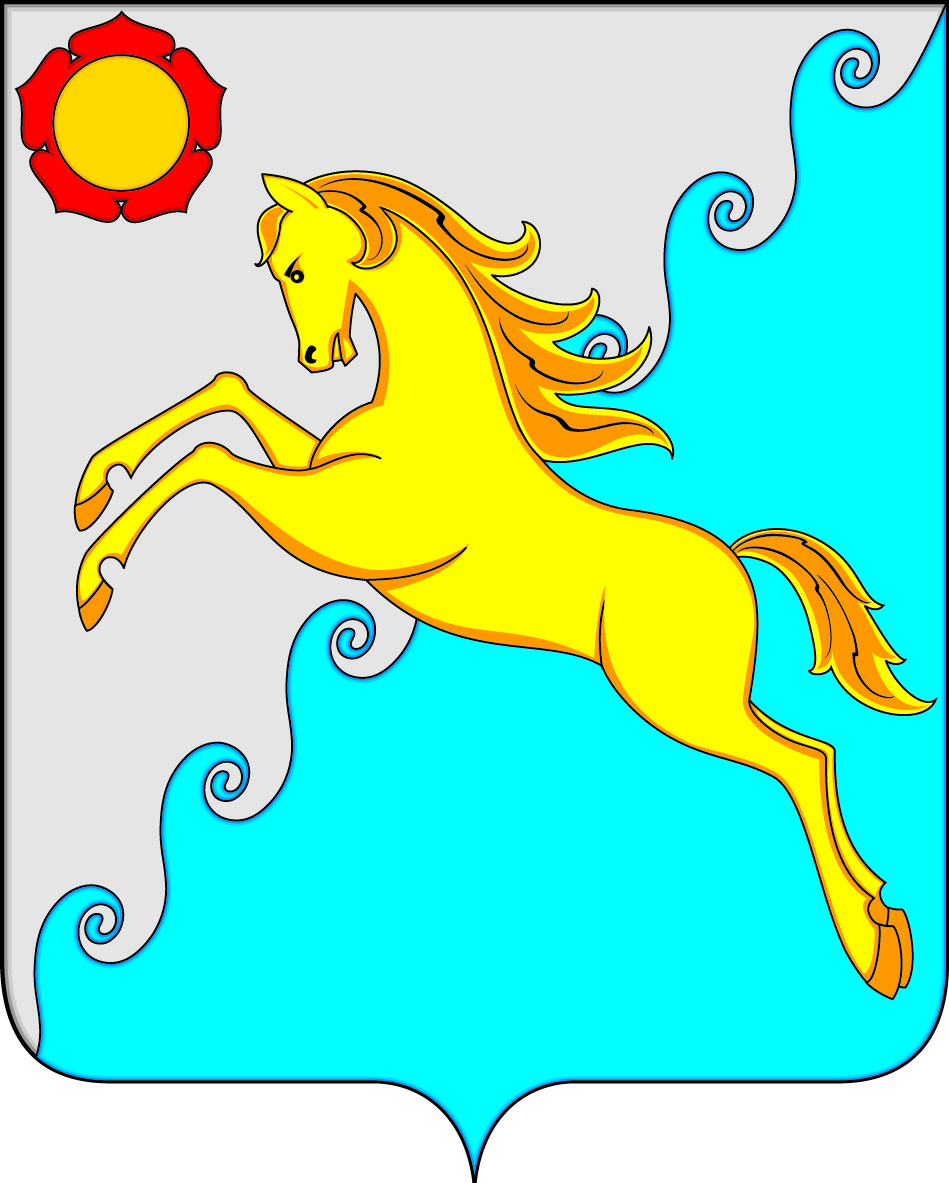 СОВЕТ ДЕПУТАТОВ УСТЬ-АБАКАНСКОГО РАЙОНА РЕСПУБЛИКИ ХАКАСИЯ